Veřejná zakázkaSMLOUVAO SDRUŽENÝCH SLUŽBÁCH DODÁVKY
ZEMNÍHO PLYNU(kategorie MALOODBĚRATEL do 630 MWh/rok)uzavřená meziPražská plynárenská, a. s.aDomov Kamélie Křižanov, příspěvková organizaceJejíž obsah tvoří:Formulářová část smlouvy a její dále uvedené nedílné přílohyPříloha A - Seznam Odběrných míst ZákazníkaPříloha B - Cena ostatních služeb dodávky plynuPříloha C - Obchodní podmínkyPříloha D - Ceník nadstandardních služebSmlouva o sdružených službách dodávky zemního plynuNíže uvedené smluvní strany uzavírají podle ustanovení § 72 odst. 2 zákona č. 458/2000 Sb., energetického zákona, ve znění pozdějších právních předpisů (dále jen „energetický zákon") a podle ustanovení zákona č. 89/2012 Sb., občanského zákoníku, ve znění pozdějších právních předpisů (dále jen „občanský zákoník"),, tuto smlouvu o sdružených službách dodávky a odběru zemního plynu (dále jen „Smlouva"). Smlouva je uzavírána mezi:Pražská plynárenská, a. s.Se sídlem: Praha I - Nové Město, Národní 37, PSČ 110 00IČO: 60193492, DIČ: CZ60193492zastoupená na základě plné moci: -----, ----- Společnost zapsána v obchodním rejstříku, vedeném Městským soudem v Praze, oddíl B, vložka 2337 Bankovní spojení: -----, číslo účtu ----- Kontaktní osoba: ----- , tel.: ----- , e-mail: -----(dále jen „Obchodník")aDomov Kamélie Křižanov, příspěvková organizaceSe sídlem: Křižanov, Zámek 1, 594 51 Křižanov IČO: 71184473, DIČ: CZ 71184473 Zastoupená: Mgr. Silvie TomšíkováSpolečnost zapsána v obchodním rejstříku, vedeném Krajským soudem v Brně, oddíl Pr„ vložka 1439 Bankovní spojení: -----Adresa k zasílání fakturace a veškerých sdělení určených Zákazníkovi: Křižanov, Zámek I, 594 51 Křižanov Kontaktní osoba: ----- tel.: -----, email: -----(dále jen „Zákazník")(Obchodník a Zákazník dále společně též jen „Smluvní strany")Předmětem této Smlouvy je sdružená služba dodávky zemního plynu (dále jen „plyn") upravená v souladu s energetickým zákonem.Obchodník se Smlouvou zavazuje dodávat po dobu, na kterou je Smlouva uzavřena Zákazníkovi plyn, přistavit tento plyn k odběru v Odběrných místech Zákazníka a zajistit vlastním jménem a na vlastní účet distribuci plynu a Zákazník se zavazuje tento plyn ve sjednaném množství, včetně souvisejících služeb odebrat a zaplatit za to Obchodníkovi v rámci této Smlouvy dohodnutou cenu. Práva a povinnosti Smluvních stran se řídí obecně závaznými právními předpisy, zejména ustanovením § 72 odstavce 2 energetického zákona a touto Smlouvou zahrnující její formulářové znění a její nedílné přílohy - Příloha A, Příloha B, Příloha C a Příloha D. V případě rozporu Formulářové části smlouvy, její Přílohy A a Přílohy B na straně jedné a Přílohy C (Obchodní podmínky) a Přílohy D (Ceník nadstandardních služeb) na straně druhé, mají ustanovení obsažená ve Formulářové části smlouvy, Příloze A a Příloze B přednost před ustanoveními Přílohy C a Přílohy D.Zákazník prohlašuje, že je srozuměn s tím, že je podstatná část obsahu této Smlouvy upravena v Obchodních podmínkách a výslovně přijímá ustanovení čl. II. (cena), čl. III. (fakturační a platební podmínky), čl. IV. (dodací podmínky), čl. V. (vznik a změna Smlouvy, doba platnosti Smlouvy), čl. VI. (omezení, přerušení nebo ukončení dodávky plynu), čl. VII. (změna dodavatele plynu a ukončení Smlouvy), čl. Vlil. (změna ceny a změna OP), čl. IX (sankce, včetně smluvních pokut), čl. XIII. (osobní údaje) a čl. XIV. (ostatní ujednání) Obchodních podmínek a dále v Ceníku nadstandardních služeb Obchodníka, ve kterém jsou uvedeny ceny nákladů a poplatků za služby či jiná plnění, která jsou dle Smlouvy poskytována nad rámec běžných služeb a plnění, s jejichž obsahem byl před uzavřením Smlouvy dostatečně seznámen, byl mu vysvětlen a souhlasí s ním. Zákazník dále prohlašuje, že byl Obchodníkem v dostatečné míře srozuměn a vysvětlena mu všechna ustanovení Smlouvy a jejích nedílných příloh, především pak způsob stanovení celkové ceny za plyn a související služby jím hrazené na základě této Smlouvy.Smluvní strany si sjednávají splatnost ceny odchylně od občanského zákoníku, která se počítá ode dne vystavení daňového dokladu ve lhůtě určené mze.Nestanoví-li dohoda Smluvních stran jinak, Smlouva se uzavírá na dobu určitou od 1.1.2021 do 31.12.2021 bez možnosti automatické prolongace.Termín dodávek dle Smlouvy se sjednává na dobu od I. I. 2021 6.00 hod. do I. I. 2022 6.00 hod.V případě, že Zákazník před ukončením platnosti Smlouvy neoprávněně ukončí odběr plynu, je povinen zaplatit Obchodníkovi smluvní pokutu ve výši 6.000,- Kč. Zaplacení smluvní pokuty nemá vliv na nárok Obchodníka na náhradu škody v plném rozsahu.Ujednání o celkovém množství plynu dodávaného dle této Smlouvy, včetně specifikace Odběrných míst Zákazníka je obsažena v Příloze A této Smlouvy.Cena ostatních služeb dodávky plynu dle této Smlouvy je sjednána v Příloze B této Smlouvy.Smluvní strany sjednávají, že Zákazník je povinen hradit zálohy na cenu dodávky ve výši stanovené v Oznámení o výši záloh.Splatnost záloh na cenu dodávky plynu se sjednává jako měsíční ke konkrétnímu dni tak, že každá záloha je splatná k 15. dni kalendářního měsíce.Smluvní strany sjednávají splatnost faktur, přeplatků a nedoplatků ve lhůtě 30 dnů.Smluvní strany sjednávají, že veškeré úhrady peněžitých částek Zákazníkem Obchodníkovi budou prováděny bezhotovostní formou převodu na bankovní účet.Zákazník souhlasí se zasíláním a doručováním faktur, předpisů záloh v elektronické podobě na email své kontaktní osoby uvedený v záhlaví Formulářové části smlouvy.Pokud se Obchodník se Zákazníkem dohodne na postupu dle čl. III., bod 6 Obchodních podmínek dodávky zemního plynu, bude zákazník zasílat samoodečty na emailovou adresu ----- a do předmětu emailové zprávy uvede „Samoodečet FLEXI“.Zvláštní ujednání dle zadávací dokumentace veřejné zakázky„Celkovou a pro účely fakturace rozhodnou cenou se rozumí cena včetně DPH. Cena je stanovena jako pevná a nejvýše přípustná a zahrnuje veškeré náklady poskytovatele související s plněním této smlouvy. Cena může být změněna pouze při změně právních předpisů určujících sazby daně z přidané hodnoty nebo další platby regulované Cenovým rozhodnutím ERÚ, a to o stejnou výši o jakou bude zvýšena/snížena sazba DPH nebo další platby regulované Cenovým rozhodnutím ERÚ. Na změnu ceny se v takovém případě nebude uzavírat písemný dodatek a cena bude účtována podle předpisů platných v době uskutečnění zdanitelného plnění.„Úhrada za plnění z této smlouvy bude realizována bezhotovostním převodem na účet poskytovatele, který je správcem daně (finančním úřadem) zveřejněn způsobem umožňujícím dálkový přístup ve smyslu ustanovení § 109 odst. 2 písm. c) zákona č. 235/2004 Sb. o dani z přidané hodnoty, ve znění pozdějších předpisů (dále jen „zákon o DPH").„Pokud se po dobu účinnosti této smlouvy poskytovatel stane nespolehlivým plátcem ve smyslu ustanovení § 106a zákona o DPH, smluvní strany se dohodly, že odběratel uhradí DPH za zdanitelné plnění přímo příslušnému správci daně. Odběratelem takto provedená úhrada je považována za uhrazení příslušné části smluvní ceny rovnající se výši DPH fakturované poskytovatelem."„Tato smlouva nabývá platnosti dnem podpisu a účinnosti dnem uveřejnění v informačním systému veřejné správy - Registru smluv."„Dodavatel výslovně souhlasí se zveřejněním celého textu této smlouvy včetně podpisů v informačním systému veřejné správy - Registru smluv."„Smluvní strany se dohodly, že zákonnou povinnost dle § 5 odst. 2 zákona o registru smluv splní Kraj Vysočina a splnění této povinnosti doloží dodavateli. Současně bere dodavatel na vědomí, že v případě nesplnění zákonné povinnosti je smlouva do tří měsíců od jejího podpisu bez dalšího zrušena od samého počátku."Platební podmínky odběrných míst s ročním odběrem pod 630 MWh/rok:Cena za sdružené služby dodávky zemního plynu bude hrazena v režimu dle návrhu dodavateleDodavatel bude vystavovat jednotlivému zadavateli souhrnnou fakturu i předpis zálohových plateb za všechna jeho odběrná místa s přiloženým vyúčtováním jednotlivých odběrných míst.Zadavatel může požadovat a dodavatel se pro tento případ zavazuje zasílat veškeré vyúčtování a fakturaci formou elektronických prostředků.V případě zrušení odběrného místa, zejména z důvodu převodu vlastnických práv k odběrnému místu, odstranění odběrného místa, demolice, zničení živelnou pohromou, je zadavatel oprávněn ukončit smluvní vztah s dodavatelem k danému odběrnému místu nejpozději do 30 dnů ode dne oznámení dodavateli o zrušení odběrného místa, a to bez nároku na finanční kompenzaci ze strany dodavatele.Z důvodu provozních potřeb se může v průběhu smluvního období počet měřících nebo odběrných míst zadavatele změnit, a to jak zrušením stávajících, tak zřízením nových odběrných míst. Dodavatel bude i pro tyto případy garantovat nabídnuté jednotkové ceny a neprodleně po oznámení o zřízení nového odběrného místa zahájí dodávku sdružených služeb za podmínek sjednaných v rámci předmětné veřejné zakázky.Dodavatel poskytne po skončení období plnění této veřejné zakázky centrálnímu zadavateli na jeho vyžádání soubor dat v elektronické podobě obsahující kompletní údaje o realizované dodávce plynu v rozsahu fakturačních dokladů za celé období dodávky, a to do 30ti dnů ode dne písemného doručení vyžádání. Sankce za nesplnění tohoto požadavku bude 1000 Kč za každý i započatý den prodlení.Dodavatel si nebude nárokovat jakékoli sankce za překročení či neodebrání předpokládaného množství odběru plynu. Sankcí se rozumí rovněž navýšení smluvní ceny sjednané v dodavatelské smlouvě na základě výsledku elektronické aukce.Případné spory ze smlouvy mezi dodavatelem a zadavatelem budou řešeny u obecného soudu, přičemž příslušnost se bude řídit ustanoveními zákona č. 99/1963 Sb„ Občanský soudní řád, ve znění pozdějších předpisů. Rozhodčí doložka a prorogační doložka jsou ve smlouvě nepřípustné.Smlouva je vyhotovena ve dvou stejnopisech, z nichž každá ze Smluvních stran obdrží jedno vyhotovení.v Křižanově dne 20.11.2020 Zákazník  Příloha B - Cena ostatních služeb dodávky plynuCena ostatních služeb dodávky plynuMaloodběr OM pod 630 MWhCena ostatních služeb dodávky plynu je pro období od 1.1.2021 od 6:00 hod. do 1.1.2022 do 6:00 hod. (dále jen „Cenové období“) stanovena jako pevná jednosložková cena s tím, že pro určení její výše se aplikují dále uvedené podmínky.Smluvní strany se dohodly na pevné komoditní ceně v Kč/MWh. Tato fixní cena zahrnuje cenu vlastní komodity zemního plynu, cenu za přepravu plynu (kapacitní i komoditní část) a službu strukturování (kapacitní i komoditní část) bez DPH.Tato cena je vyjádřena jako cena za komoditní složku ve výši:Cena neobsahuje daň ze zemního plynu, ostatní daně a poplatky, nezahrnuje regulované platby za distribuci, platby operátora trhu s plynem a obdobné poplatky, které je Obchodník oprávněn k ceně připočítat v souladu se Smlouvou a obecně závaznými právními předpisy.Cena je pro období od 1.1.2021 od 6:00 hod. do 1.1.2022 do 6:00 vyjádřena jako cena za komoditní složku ve výši 398,50 Kč/MWh bez DPHCena je pro období od 1.1.2021 od 6:00 hod. do 1.1.2022 do 6:00 vyjádřena jako cena za komoditní složku ve výši 482,19 Kč/MWh s DPHPRAŽSKAPLYNÁRENSKÁ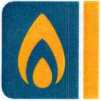 OBCHODNÍ PODMÍNKY DODÁVKY ZEMNÍHO PLYNUČlánek I. Úvodní ustanoveníTyto obchodní podmínky dodávky zemního plynu (dále jen ,,OP“) jsou nedílnou součástí Smlouvy o sdružených službách dodávky zemního plynu (dále jen „Smlouva"), která bude uzavřená po 1. 1. 2016. OP upravují další vzájemná práva a povinnosti Pražské plynárenské, a.s., (dále jen „Obchodník") a zákazníka v kategorii Domácnost nebo v kategorii Maloodběratel (dále jen .Zákazník").Práva a povinnosti smluvních stran se řídí obecné závaznými právními předpisy České republiky, především zákonem číslo 89/2012 Sb., občanským zákoníkem, v platném znění, (dále jen „NOZ"), a zákonem číslo 458/2000 Sb., o podmínkách podnikání a o výkonu státní správy v energetických odvětvích, ve znění pozdějších předpisů, (dále jen „energetický zákon" nebo „EZ").Zákazníkem kategorie Domácnost je fyzická osoba, která zemní plyn (dále jen „plyn") odebírá pro svou osobní potřebu související s bydlením či potřebu členů jeho domácnosti. Zákazníkem kategorie Maloodběratel je fyzická nebo právnická osoba, která plyn odebírá pro účely podnikání s ročním odběrem plynu do 630 000 kWh.Distribuční služby jsou poskytovány Obchodníkem v souladu se smlouvou o připojení k distribuční soustavě, kterou Zákazník uzavírá s místně příslušným provozovatelem distribuční soustavy (dále jen ,,PDS“), a v souladu s Řádem provozovatele distribuční soustavy (dále jen „ŘPDS").Článek II. CenaCenou se rozumí cena sdružené dodávky plynu, která je tvořena:regulovanou složkou ceny, která se skládá z:aa)	ceny za distribuci plynu, která je složena z pevné ceny za odebraný plyn v Kč/MWh a pevné roční ceny za denní rezervovanou pevnou distribuční kapacitu v Kč/tis. m5 nebo stálého měsíčního platu za přistavenou kapacitu v Kč/měsíc,ab)	ceny za činnosti operátora trhu OTE, a. s., stanovené jako cena pevná v Kč/MWh.Tyto ceny stanovuje Energetický regulační úřad (dále jen „ERÚ") pro příslušného PDS podle místa připojení Zákazníka ve svém cenovém rozhodnutí. Znění cenových rozhodnutí je uveřejněno na-----.neregulovanou složkou ceny označovanou jako cena ostatních služeb dodávky plynu, která se skládá z:ba)	komoditní složky ceny v Kč/MWh,bb)	kapacitní složky ceny Kč/tis. m3 nebo stálého měsíčního platu v Kč/měsíc.Cena ostatních služeb dodávky plynu je uvedena v ceníku Obchodníka, ve kterém jsou uvedeny aktuální prodejní ceny plynu (dále jen „Ceník").daněmi, kterými jsou daň z plynu a daň z přidané hodnoty (dále jen „DPH") ve výši dle obecně závazných právních předpisů.Cena sdružené dodávky plynu se vypočte způsobem uvedeným v Ceníku.Zákazník kategorie Maloodběratel je povinen informovat Obchodníka o použití plynu pro výrobu tepla v domovních kotelnách, dále pak o změnách a nových skutečnostech, které mohou ovlivnit povinnost placení daně z plynu dle obecně závazného právního předpisu.Článek III. Fakturační a platební podmínkyCenu sdružené dodávky plynu je Zákazník povinen hradit průběžně zálohovým způsobem.Pro první zúčtovací období výši zálohy na sdruženou dodávku plynu stanoví Obchodník po dohodě se Zákazníkem v rozsahu důvodně předpokládané spotřeby za příslušné zúčtovací období s ohledem k výkonu odběrných plynových zařízení (dále jen ,,OPZ“). Výše zálohy pro první zúčtovací období je uvedena ve Smlouvě.Obchodník je oprávněn stanovit frekvenci placení záloh, provést úpravu jejich výše na základě skutečné spotřeby plynu v předchozích zúčtovacích obdobích, nebo jestliže nastaly skutečnosti, které ovlivní výši zúčtování (například změna ceny nebo daňových předpisů nebo rozšíření odběru plynu), pokud se smluvní strany nedohodnou jinak.Výše a termíny splatnosti záloh jsou uvedeny v Oznámení o výši záloh, které Obchodník přikládá ke Smlouvě. V případě, že Zákazník uzavře Smlouvu z důvodu změny dodavatele, Obchodník zasílá Zákazníkovi Oznámení o výši záloh po ukončeni procesu změny dodavatele ve smyslu obecně závazného právního předpisu. Obchodník zasílá Zákazníkovi po každém vyúčtování Oznámení o výši záloh v kategorii Maloodběratel jako samostatnou zásilku a v kategorii Domácnost je výše a četnost záloh uvedena přímo na daňovém dokladu (dále jen „faktura").Podkladem pro vyúčtování ceny sdružené dodávky plynu jsou údaje naměřené měřícím zařízením (dále jen „plynoměr") předané Obchodníkovi příslušným PDS v souladu s obecně závaznými právními předpisy, kterými se stanoví podrobnosti měření plynu a předávání technických údajů (dále jen „odečet plynu").Pokud se v případě, že tuto službu PDS umožňuje, Obchodník se zákazníkem dohodne na mimořádné fakturaci sdružené služby dodávky plynu prováděné na základě samoodečtu spotřeby plynu Zákazníka za jiné období, než je období ukončené řádným odečtem plynu s odesláním podkladu pro fakturaci (POF), avšak Zákazník nedodá samoo- dečet ve formátu stanoveném PDS, v termínu nejpozději první pracovní den do 24.00 hodin po skončení posledního kalendářního měsíce v období, pro které bude mimořádná fakturace dohodnuta, nebo budou údaje požadované PDS takovýmto Zákazníkem uvedeny chybně či neúplně, není Obchodník povinen vystavit fakturu za jiné než řádné odečtové období prováděné PDS. Podklady pro fakturaci na základě samoodečtu dle tohoto odstavce zasílá Zákazník na e-mailovou adresu Obchodníka----- , prostřednictvím on-line formuláře nebo telefonicky na Zákaznickou linku ----- .V případě poruchy plynoměru nebo v případě, kdy Zákazník neumožní příslušnému PDS v době odečtu odebraného plynu přistup k plynoměru nebo nesdělí Obchodníkovi údaje o naměřeném množství plynu dle čl. IV. bod 4. písm. e) OP, se vyúčtování spotřeby plynu provede kvalifikovaným propočtem podle ŘPDS příslušného PDS.Dodávka plynu za uplynulé zúčtovací období bude Zákazníkovi vyúčtována fakturou, která bude obsahovat náležitosti dle obecně závazných právních předpisů. Zúčtovací období je vymezeno pravidelnými a mimořádnými odečty prováděnými příslušným PDS ve smyslu obecně závazných právních předpisů.Faktura nemusí obsahovat razítko ani podpis Obchodníka a je vystavena v písemné formě nebo se souhlasem Zákazníka též elektronicky.Fakturou budou vyúčtovány všechny zálohy zaplacené Zákazníkem do data odečtu plynu uvedeného na faktuře. Vznikne-li po vyúčtování záloh nedoplatek, je Zákazník povinen zaplatit ho Obchodníkovi nejpozději do data splatnosti vyznačeného na faktuře. Datem splatnosti se pro účely Smlouvy rozumí den, do kterého musí být částka připsána na bankovní účet Obchodníka, uvedený na faktuře, pod variabilním symbolem předmětné faktury. Vznikne-li přeplatek, vrátí jej Obchodník Zákazníkovi do data splatnosti uvedeného na faktuře za předpokladu, že Zákazník má zaplaceny všechny finanční závazky vůči Obchodníkovi. V případě neuhrazených finančních závazků, bude přeplatek použit k započtení těchto závazků, nedohodnou-li se smluvní strany jinak. Nepřesáhne-li přeplatek částku 100,- Kč, může ho Obchodník zúčtovat v následujícím zúčtovacím období.V bankovním styku se používá variabilní symbol a číslo účtu uvedené na příslušné faktuře nebo v Oznámení o výši záloh. Zaplatí-li Zákazník platbu s nesprávným variabilním symbolem nebo ji poukáže na jiný bankovní účet Obchodníka, než je uveden na faktuře, je Obchodník oprávněn Zákazníkovi platbu vrátit. Dostane-li se proto Zákazník do prodlení s úhradou faktury nebo zálohy, je Zákazník povinen zaplatit Obchodníkovi úrok z prodlení podle čl. IX. bod 1. OP, až do řádného zaplacení.V případě změny intervalů a způsobu provádění odečtů plynu nebo změny ceny je Obchodník oprávněn i bez souhlasu Zákazníka změnit délku zúčtovacího období v rámci zákonné lhůty.Obchodník je oprávněn vystavit opravný daňový doklad (daňový dobropis či vrubopis) k původní faktuře, pokud obsahuje chyby vzniklé nesprávným odečtem plynu, chybou způsobenou nesprávným Chodem plynoměru, použitím nesprávné ceny, chybou v psaní či v počtech, nesprávným uvedením zúčtovacího období nebo nesprávně uvedenou regulovanou složku ceny.V případě, že má Zákazník pochybnosti o správnosti faktury, je oprávněn uplatnit u Obchodníka reklamaci písemně nebo osobně do třiceti dnů od jejího doručení. Neuplatní-li Zákazník reklamaci ve Ihů-tě zde uvedené, může Obchodník reklamaci odmítnout. Obchodník je povinen vyřídit reklamaci Zákazníka bez zbytečného odkladu. Reklamace nemá odkladný účinek na splatnost faktury, nedohodnou-li se smluvní strany jinak. Reklamace musí obsahovat především:identifikaci osoby, která reklamaci činí včetně jejího vlastnoručního podpisu,údaje týkající se reklamované faktury,popis reklamované skutečnosti včetně odůvodněni reklamace. Písemná reklamace se uplatňuje jejím doručením na adresu Obchodníka uvedenou ve Smlouvě.Obchodník je oprávněn při uzavřeni Smlouvy od Zákazníka požadovat složeni kauce nebo s ohledem k okolnostem i po jejím uzavřeni. Obchodník je oprávněn výši kauce stanovit až do výše trojnásobku měsíční zálohy.Kauci je obchodník oprávněn požadovat zejména v případech, když Zákazník projevil platební nekázeň v rámci dřívějšího smluvního vztahu s Obchodníkem nebo se opakovaně dostane do prodleni s platbami podle Smlouvy, je-li Zákazník dlužníkem jiných fyzických či právnických osob, má-li Zákazník trvalé bydliště nebo sídlo v jiném státě apod. Obchodník o složeni kauce vydá Zákazníkovi potvrzeni. Případné bankovní úroky z poskytnuté kauce připadají Obchodníkovi na úhradu nákladů spojených s vedením účtu.Kauce dle tohoto bodu slouží jako zajištěni pro případ, kdy Zákazník nedodrží platební podmínky a Obchodníkovi vznikne za Zákazníkem pohledávka po splatnosti. Nesloženi kauce se považuje za podstatné porušeni povinnosti vyplývající ze Smlouvy. V případě, že byla mezi smluvními stranami sjednána povinnost Zákazníka složit kauci Obchodníkovi před započetím dodávky plynu, vzniká povinnost Obchodníka zahájit dodávku plynu až po zaplaceni kauce. Kauce nemá charakter závdavku ve smyslu ustanovení § 1808 NOZ. Obchodník je oprávněn započíst kauci dle tohoto bodu na svoji splatnou pohledávku za Zákazníkem. Obchodník provede započteni v případě, že dojde k ukončeni smluvního vztahu z důvodu uvedeného v čl. VI. bod 3. plsm. b) OP nebo z jiného důvodu, vznikne-li po konečném vyúčtování záloh nedoplatek. Započteni bude Zákazníkovi oznámeno v konečné zúčtovací faktuře. Kauce resp. její nezapočtená část bude Zákazníkovi vrácena po ukončeni smluvního vztahu ve lhůtě do 30 dnů po vystavení konečné zúčtovací faktury. V průběhu smluvního vztahu si mohou smluvní strany ujednat změnu výše kauce. Obchodník může vrátit kauci Zákazníkovi kdykoli v průběhu smluvního vztahu.Článek IV. Dodací podmínkyDodávka plynu je prováděna v souladu s ŘPDS a je splněna přechodem plynu do odběrného místa Zákazníka přes plynoměr osazený příslušným PDS. Dodávka plynu se měří od počátečního stavu plynoměru stanoveného příslušným PDS nebo od zjištěného stavu plynoměru při změně dodavatele plynu nebo od zjištěného stavu plynoměru při změně osoby odebírajíc! plyn v daném odběrném místě.Měřeni dodávky plynu, vyhodnocování a předáváni výsledků měřeni a dalších informaci nezbytných pro vyúčtování dodávky plynu zajišťuje příslušný PDS dle EZ a obecně závazných právních a technických předpisů, kterými se stanoví podrobnosti měřeni plynu a předávání technických údajů.Obchodník je povinen:dodávat plyn do odběrného místa Zákazníka specifikovaného ve Smlouvě v kvalitě stanovené obecně závazným právním předpisem,zajistit na vlastni jméno a na vlastni účet související služby v plynárenství,převzít za Zákazníka odpovědnost za odchylku podle obecně závazného právního předpisu.zaplatit Obchodníkovi náklady spojené s přerušením, obnovením či ukončením dodávky plynu,odebírat plyn pouze přes plynoměr, který připojil příslušný PDS nebojím pověřená osoba,zajistit přistup k plynoměru za účelem provedení kontroly, odečtu plynu, oprav, údržby, výměny, odebráni či zaplombováni plynoměru a při ukončeni platnosti Smlouvy umožnit příslušnému PDS provést konečný odečet plynu,písemně hlásit Obchodníkovi všechny změny, které mohou ovlivnit plnění Smlouvy, především informovat o změně identifikačních údajů a úpravě odběru souvisejíc! se změnou počtu nebo výkonu OPZ,pokud předem oznámený odečet plynu nebylo možné provést z důvodu jeho nepřítomnosti, zaslat Obchodníkovi nebo příslušnému PDS údaj o odečtu plynu na předepsaném tiskopisu nebo odečet plynu oznámit jinou, na ----- uvedenou formou, a to do dvou pracovních dnů od oznámeného data odečtu plynu,udržovat svá OPZ ve stavu, který odpovídá obecně závazným právním předpisům, technickým normám a pravidlům, a který umožňuje bezpečnou a spolehlivou dodávku plynu tak, aby se nestala příčinou ohroženi života, zdraví a majetku osob,zdržet se jakýchkoli zásahů do plynoměru a jeho připojení, chránit plynoměr před poškozením či odcizením a neprodleně oznámit Obchodníkovi i příslušnému PDS poškozeni či jiné závady na plynoměru včetně porušeni zajištěni proti manipulaci, které zjisti, zejména hlásit poškozeni úředních nebo provozních plomb a známek či jejich ztrátu. Pokud má pochybnosti o bezchybném měření nebo zjistl-li závadu na plynoměru, je oprávněn požádat písemně Obchodníka o přezkoušení plynoměru. Žádost o přezkoušen! však nezbavuje Zákazníka závazku platby záloh a úhrady faktur za odebíraný plyn ve stanovených terminech,při stavu nouze, při předcházeni a odstraňováni následků stavu nouze se řídit opatřeními a informacemi o vyhlášeni omezujících regulačních opatřen! podle obecně závazných právních předpisů a postupovat při předcházeni stavu nouze, ve stavu nouze a odstraňováni následků stavu nouze v plynárenství dle příslušného obecně závazného právního předpisu s tlm, že je povinen podřídit se omezeni spotřeby plynu nebo změně dodávky plynu. Pň stavu nouze a při předcházeni stavu nouze je právo na náhradu škody a ušlého zisku vyloučeno.Článek V. Vznik Smlouvy,
změna Smlouvy a doba její platnostiSmlouva se uzavírá vždy písemně.Smlouvu lze uzavřít na dobu určitou nebo neurčitou. Není-li ve Smlouvě výslovně uvedeno jinak, je Smlouva uzavřena na dobu neurčitou.Smlouva uzavřená a podepsaná účastníky na téže listině nabývá platnosti a účinnosti dnem podpisu oběma smluvními stranami. V případě, kdy Zákazník v době podpisu nemá s příslušným PDS uzavřenou smlouvu o připojeni k distribuční soustavě, nabývá Smlouva platnosti až dnem uzavřeni smlouvy o připojeni k distribuční soustavě.Při uzavírání, změně nebo ukončeni platnosti Smlouvy může za Zákazníka právně jednat jeho zástupce, který se Obchodníkovi prokáže písemnou plnou mocí, ve které Zákazník uvede rozsah zástupčího oprávnění. Obchodník je oprávněn od Zákazníka požadovat, aby jeho podpis na plné moci byl úředně ověřen.Smlouvu lze uzavřít též korespondenčním způsobem pomocí formuláře - Návrh smlouvy, který je k dispozici na ---- zároveň s pokyny pro jeho vyplněni a odesláni. Obchodník vylučuje přijetí Zákazníkem podepsaného Návrhu smlouvy, k němuž by Zákazník připojil jakýkoli dodatek nebo od jehož textu by se Zákazník jakýmkoli způsobem odchýlil. Zájemce je Návrhem smlouvy vázán od jeho doručeni Obchodníkovi. Zájemce nemůže během doby třiceti dnů, po kterou je svým návrhem vázán, Návrh smlouvy odvolat. Nebude-li Návrh smlouvy obsahovat všechny Obchodníkem požadované údaje nebo podstatné náležitosti potřebné k uzavření Smlouvy, nepůjde o platný projev vůle k uzavření Smlouvy a Obchodník vrátí Návrh smlouvy Zákazníkovi k doplnění. Budou-li veškeré podmínky splněny, Obchodník, na důkaz svého souhlasu s obsahem Smlouvy, Návrh smlouvy podeplše a zašle jej Zákazníkovi na adresu, kterou uvedl v Návrhu smlouvy. Zároveň mu písemně sdělí číslo, pod kterým bude Smlouva evidována. Smlouva je uzavřena okamžikem, kdy Obchodníkem podepsaný Návrh smlouvy dojde Zákazníkovi. Neodešle-li Obchodník ve lhůtě, vekteré je Zákazník svým návrhem vázán, podepsaný Návrh smlouvy Zákazníkovi, Smlouva nevzniká. Smlouva uzavřená tímto způsobem nabývá účinnosti dnem zahájení dodávky.Smlouvu lze uzavřít též písemně v elektronické podobě, kdy vlastnoruční podpis Zákazníka i zástupce Obchodníka (dále jen „biomet-rický podpis") je zachycen pomocí speciálního elektronického tabletu. Biometrický podpis je vkládán do textu Smlouvy v PDF formátu v podpisové doložce dokumentu a je i s textem graficky zobrazitelný. Výsledný dokument je opatřen šifrovaným biometrickým vektorem a je pomocí kryptografických metod zabezpečen proti změnám. Po uzavření Smlouvy je Obchodník povinen bez zbytečného odkladu poskytnout Zákazníkovi Smlouvu včetně OP a Ceníku v textové podobě.Pokud Zákazník nejméně třicet dnů před uplynutím doby, na kterou byla Smlouva (Závazek) uzavřena, Obchodníkovi písemně neoznámí, že trvá na jejím ukončení nebo Obchodníka písemně nepožádá o pokračování platnosti Smlouvy (Závazku) na dobu neurčitou, Smlouva (Závazek) se automaticky prodlužuje o dobu jednoho roku, a to i opakovaně.S výjimkou právního jednání vedoucího k ukončení Smlouvy lze práva a povinnosti založené Smlouvou měnit právním jednáním učiněným i jinou než písemnou formou.Smluvní strany se zavazují vzájemně se včasné informovat o změnách údajů uvedených ve Smlouvě, které nemají vliv na její změny, například změny identifikačních údajů, zasílacích adres, bankovních spojení, telefonních čísel, čísel faxu nebo e-mailu. Neposkytnutí takových informací jde k tíži povinné smluvní strany.Článek VI. Omezení, přerušení nebo ukončení
dodávky plynuPřerušením dodávky plynu se rozumí odpojení odběrného místa od distribuční sítě zaplombováním plynoměru na určitou dobu, aniž dojde k ukončení smluvního vztahu mezi Zákazníkem a Obchodníkem. V případě, že je dodávka plynu přerušena z důvodu nezaplacení fakturované částky a Zákazník nepožádá o obnovení dodávky plynu a fakturovanou částku neuhradí, dojde ve lhůtě 60 dnů od data přerušení dodávky plynu k ukončení platnosti Smlouvy.Omezení nebo přerušení dodávky plynu při stavech nouze nebo předcházení stavů nouze se řídí obecně závazným právním předpisem.Obchodník je oprávněn ukončit nebo přerušit dodávku plynu Zákazníkovi v odběrných místech, pro která je Smlouva uzavřena, z následujících důvodů:v případě neoprávněného odběru plynu dle obecně závazných právních předpisů,jestliže Zákazník je v prodlení se zaplacením jakékoli pohledávky Obchodníka a ani nesplnil svou povinnost zaplatit pohledávku v dodatečně stanovené lhůtě po předchozím písemném upozornění na možnost ukončení dodávky plynu,jestliže Zákazník neumožní opakovaně bez vážného důvodu příslušnému PDS přístup k plynoměru, přestože byl k umožnění přístupu za účelem provedení kontroly, odečtu plynu, údržby, výměny či odebrání plynoměru alespoň patnáct dnů předem písemně nebo jiným prokazatelným způsobem vyzván. Za vážný důvod se pro účely této Smlouvy považuje například nemoc, pobyt v zahraničí, pracovní cesta a podobně,při oprávněném ukončení nebo přerušení připojení k distribuční soustavě ze strany příslušného PDS.Ukončení dodávky plynu je vždy spojeno s ukončením smluvního vztahu mezi Zákazníkem a Obchodníkem.Při oprávněném přerušení, omezení nebo ukončení dodávky plynu nevzniká Zákazníkovi právo na náhradu škody a ušlého zisku.Oprávněné ukončení nebo přerušení dodávky plynu provede příslušný PDS na žádost Obchodníka a na náklady Zákazníka. Zákazník též nese náklady spojené s případným následným obnovením dodávky plynu.Výše náhrady škody při neoprávněném odběru se řídí obecně závaznými právními předpisy. Kromě této škody je Zákazník povinen zaplatit Obchodníkovi náklady spojené se zjištěním neoprávněného odběru.Článek VII. Změna dodavatele plynu
a ukončení platnosti SmlouvyZákazník má právo na volbu a bezplatnou změnu dodavatele plynu. Změna dodavatele plynu v odběrném místě, pro které je Smlouva sjednána, je podmíněna řádným ukončením smluvního vztahu s Obchodníkem.Platnost Smlouvy končí uplynutím sjednané doby, dohodou smluvních stran, výpovědí Zákazníka, odstoupením od Smlouvy nebo smrtí Zákazníka. Smlouvu na dobu určitou však nelze ukončit výpovědí s výjimkou dle §11 a odst. 3 EZ.Na žádost Zákazníka může dojít k dohodě o ukončení platnosti Smlouvy pouze v případech, kdy Zákazník doloží, že ukončuje odběr plynu v odběrném místě z důvodu změny sídla, provozovny, bydliště, či z důvodu zcizení nemovitosti, nebo že do něj nelze dodávat plyn. Zákazník je v případech uvedených v předchozí větě povinen Obchodníka o uzavření dohody o ukončení platnosti Smlouvy písemně požádat nejméně patnáct pracovních dnů přede dnem, ke kterému hodlá odběr plynu ukončit. V žádosti Zákazník uvede důvod a požadovaný den ukončení odběru a oznámí adresu, na kterou má být zaslána faktura konečného vyúčtování. K žádosti přiloží doklady prokazující důvod ukončení Smlouvy. V případě, že Zákazník nesplní některou z povinností uvedenou v tomto bodě OP, Obchodník je oprávněn dohodu o ukončení platnosti Smlouvy neuzavřít.Zákazník může vypovědět Smlouvu uzavřenou na dobu neurčitou písemně i bez uvedení důvodu. Výpovědní doba je tříměsíční a počíná běžet prvním dnem kalendářního měsíce následujícího po doručení písemné výpovědi Obchodníkovi.Kterákoli smluvní strana je oprávněna od Smlouvy odstoupit:je-li vydáno rozhodnutí o úpadku druhé smluvní strany,dojde-li k oprávněnému ukončení připojení k distribuční soustavě ze strany příslušného PDS.Zákazník je oprávněn od Smlouvy odstoupit v případě podstatného porušení povinností ze strany Obchodníka vyplývajících ze Smlouvy. Za podstatné porušení povinností ze strany Obchodníka se považuje bezdůvodné ukončení dodávky plynu a bezdůvodné neposkytování nebo nezajištění souvisejících služeb v plynárenství.Dále je Zákazník oprávněn od Smlouvy odstoupit ve smyslu ustanovení čl. Vlil. bod 1. OP. Využije-li Zákazník v tomto případě svého oprávnění od Smlouvy odstoupit, odstoupení je účinné k poslednímu dni kalendářního měsíce, ve kterém bylo doručeno Obchodníkovi, ne- určl-li Zákazník pozdější den účinnosti odstoupení.Obchodník je oprávněn od Smlouvy odstoupit v následujících případech:Zákazník v stanovené lhůtě nesloží kauci, o kterou Obchodník požádal v souladu s čl. III. bod 15. OP,Zákazník neoprávněně přestane od Obchodníka odebírat plyn nebo trvale opustí odběrné místo, pro které je Smlouva uzavřena,po zjištění neoprávněného odběru, respektive neoprávněné distribuce plynu Zákazníka,Zákazník přestane mít možnost odebírat plyn v odběrném místě, pro které je Smlouva uzavřena,kdy Obchodník nebude moci zahájit dodávku plynu z důvodů na straně Zákazníka.Odstoupení od Smlouvy musí být učiněno písemně. Odstoupení od Smlouvy je účinné dnem doručení písemného oznámení o odstoupení druhé smluvní straně nebo dnem stanoveným v tomto oznámení, ne-předchází-li dni doručení a není-li stanoveno ve Smlouvě nebo v OP jinak. Oznámení o odstoupení od Smlouvy Zákazník Obchodníkovi zašle na adresu jeho sídla a Obchodník Zákazníkovi na jeho adresu bydliště (sídla) uvedenou ve Smlouvě nebo na zasílací adresu, kterou Zákazník Obchodníkovi sdělil.10.Odstoupf-li Obchodník od Smlouvy, je Zákazník povinen umožnit příslušnému PDS provést konečný odečet plynu, případně odebrat plynoměr a podepsat protokol o ukončení odběru plynu s vyznačením odečtu plynu.Opustí-li Zákazník odběrné místo, aniž by řádně ukončil smluvní vztah, je povinen platit cenu sdružené dodávky plynu do doby ukončeni platnosti Smlouvy.V případě, kdy nedojde k řádnému ukončení smluvního vztahu z důvodu na straně Zákazníka a v souvislosti s tím vznikne Obchodníkovi škoda, je Zákazník povinen škodu uhradit.Článek Vlil. Změna ceny a změna OPZ podnětu Obchodníka může dojít ke zvýšení ceny ostatních služeb dodávky plynu a změně OP pouze z důvodů vývoje trhu s plynem, změny obecně závazných právních předpisů upravujících tento závazkový vztah, změny vyplývající z technologického vývoje či provozních změn Obchodníka, a to pouze způsobem uvedeným ve Smlouvě.Článek IX. SankceNastane-li prodlení s platbou jakékoli splatné pohledávky vyplývajíc! ze Smlouvy, je dlužník povinen zaplatit věřiteli úrok z prodleni dle obecně závazného právního předpisu.Při uplatnění nároku na smluvní pokutu je smluvní strana, jíž vznikl nárok na smluvní pokutu, povinna vyzvat druhou smluvní stranu k zaplacení smluvní pokuty písemnou výzvou doručenou na doručovací adresu druhé smluvní strany. Ve výzvě musí být specifikována požadovaná výše smluvní pokuty, případně způsob jejího výpočtu, lhůta k zaplaceni a bankovní účet, na nějž má být smluvní pokuta zaplacena.Článek X. Zákaznické výhodyPokud má Zákazník oprávněni využívat zákaznickou výhodu nebo produkt poskytovaný Obchodníkem v rámci obchodních kampaní, ukončením platnosti Smlouvy toto oprávněni zaniká.V případě, že Zákazník již produkt využil a nedodržel smluvní závazek s jeho využitím spojený, je povinen Obchodníkovi uhradit celkové náklady, které Obchodník na využití produktu Zákazníkem vynaložil, pokud se smluvní strany nedohodnou jinak.Článek XI. DoručováníJakékoli oznámeni nebo dokument (dále jen „písemnost"), který má být předán mezi smluvními stranami, není-li stanoveno v OP nebo ve Smlouvě jinak, může být zaslán na zasílací adresu příjemce, kterou uvedl ve Smlouvě či jinou, kterou druhé straně oznámí.Účinky doručeni se vážou na dojiti písemnosti do sféry ovládané příjemcem bez ohledu na to, zda se s obsahem písemnosti seznámil.Je-li došlá písemnost odeslaná s využitím provozovatele poštovních služeb má se za to, že došla třetí pracovní den po odesláni, byla-li však odeslána na adresu v jiném státu, pak patnáctý pracovní den po odesláni.Účinky doručení nastávají u písemnosti:předávané osobně nebo kurýrem dnem jejího předáni odpovědné osobě příjemce,zasílané faxovým přenosem převzetím potvrzení o uskutečnění faxového přenosu nebo jiného dokladu o tom, že faxová zpráva byla zaslána příjemci,zasílané elektronicky e-mailem obdržením zpětného elektronického potvrzení o doručeni, případně přečteni z příjemcovy e-mailové adresy,zasílané zprávou SMS obdržením potvrzeni na mobilním telefonu odesilatele o doručeni SMS zprávy na mobilní telefon příjemce,zasílané do datové schránky doručením do datové schránky příjemce.Sdělení obecné povahy určená Zákazníkům může Obchodník oznámit Zákazníkům uveřejněním na-----. Dnem umístění a zpřístupnění sděleni na  ------ se příslušná sdělení považuji za řádně oznámená.Písemnosti si Obchodník a Zákazník zasílají na adresu uvedenou ve Smlouvě nebo na adresu dodatečně sdělenou druhé straně nebo při použiti elektronických prostředků na kontaktní adresy, které si písemně sdělili při uzavření Smlouvy nebo kdykoli během trvání smluvního vztahu.Článek XII. Zákaznický portálZákaznický portál je internetová aplikace dostupná na adrese htt- ps://zakaznickyucet.ppas.cz, která je komunikační platformou mezi Obchodníkem a Zákazníkem, na jejimž základě jsou prostřednictvím aktuálně dostupných funkci Zákazníkovi zpřístupňovány určité informace týkající se plnění souvisejícího se Smlouvou, a prostřednictvím které je Zákazník oprávněn určitým způsobem disponovat a měnit závazkový vztah ze Smlouvy (dále jen „Zákaznický portér). Užití Zákaznického portálu není zpoplatněno.Požádá-li Zákazník Obchodníka o zřízení Zákazníkova účtu (dále jen „Účet") na Zákaznickém portálu, Obchodník předá Zákazníkovi buď osobně nebo prostřednictvím provozovatele poštovních služeb přihlašovací kódy k účtu a případně též jiné údaje, na základě kterých bude Zákazník moci aktivovat na internetových stránkách Obchodníka svůj účet.Zákaznický portál poskytuje Zákazníkovi následující funkce:a) informativní povahy, které Zákazníkovi zpřístupňuji údaje týkajíc! se plnění Smlouvy, a to například:aa)	smluvní a kontaktní údaje Zákazníka,ab)	fakturační údaje,ac)	údaje týkající se odběrného místa/odběmých míst,ad)	doba trvání Smlouvy,ae)	druh čerpaného cenového produktu a doba jeho čerpání,af)	splátkové dohody.oznamovací povahy, které Zákazníkovi umožňují oznamovat Obchodníkovi změny údajů uvedených ve Smlouvě, které nemají vliv na její změny, například změny:ba)	identifikačních údajů,bb)	zasílacích adres,bc)	bankovních spojení,bd)	e-mailu,be)	způsobu placení.dispozitivní povahy, které Zákazníkovi umožní měnit závazkový vztah. Zákazník je tak oprávněn zejména navrhovat následující změny Smlouvy:ca)	změny záloh,cb)	změnu způsobu doručování faktury,změny Smlouvy, které Obchodník prostřednictvím Zákaznického portálu Zákazníkům nabízí. Zejména se jedná o Dodatky na cenové produkty, u kterých dochází též ke změně doby trvání Smlouvy/Závazku.zákaznické povahy, které Zákazníkovi umožní objednat činnosti související s plněním Smlouvy, jako napříkladda)	odebrání plynoměru,db)	rozšířeni odběru,dc)	připojení odběrného místa.Zákazník může na Zákaznickém portálu zažádat o aktivaci služby elektronické fakturace, na jejímž základě budou veškeré následně vystavené faktury doručovány Zákazníkovi jejich uložením ve formátu PDF na jeho Účtu v Zákaznickém portálu a současně zasílány na emailovou adresu Zákazníka, namísto zasílání prostřednictvím provozovatele poštovních služeb. Faktura je v takovém případě doručena uplynutím tří dnů od jejího uloženi na Účtu dotyčného Zákazníka. O uložení faktury na Zákaznickém účtu může být Zákazník automaticky upozorněn zprávou na mobilní číslo evidované v Účtu nebo jiným vhodným způsobem. Zákazníkovi vzniká v souvislosti s užíváni služby elektronické fakturace povinnost pravidelně navštěvovat Zákaznický portál po dobu účinnosti Smlouvy. V případě, že by přesto nedošlo z jakéhokoli důvodu k automatickému upozornění Zákazníka na uložení faktury, nemá tato skutečnost vliv na doručení faktury dle tohoto bodu. Zákazník je oprávněn deaktivovat službu elektronické fakturace. Deaktivace služby elektronické fakturace nemá vliv na doručení faktur uložených na Účtu před provedením deaktivace a faktury vystavené po jejím provedení budou zasílány prostřednictvím provozovatele poštovních služeb.Obchodník není omezen v nabízení jakýchkoli dalších služeb a zpřístupňováni nových funkcí na Zákaznickém portálu.Obchodník je oprávněn podmínit přihlašování na Účet, navrhování změn Smlouvy či aktivaci některých služeb Zákaznického portálu zasláním SMS zprávy s ověřovacím kódem, který bude nutné pro tyto účely do Zákaznického portálu zadat či jiným vhodným způsobem ověřovat totožnost Zákazníka. Obchodník je také oprávněn požadovat po Zákazníkovi pro tyto účely doložení úředních dokladů, považuje-li to pro dané jednání za potřebné.Zabezpečeni a odpovědnostObchodník je povinen technicky zabezpečit ochranu a důvěrnost údajů obsažených na Účtech Zákaznického portálu. Zákazník je povinen zabezpečit přihlašovací údaje k Účtu a datové nosiče, na nichž jsou tyto údaje a veškeré s nimi související údaje uloženy takovým způsobem, aby nemohly být zneužity neoprávněnými osobami. Za tímto účelem Zákazník učiní veškerá nezbytná opatření, která lze po něm rozumně požadovat. Obchodník neodpovídá za zneužití přihlašovacích údajů k Účtu neoprávněnou osobou. Jakmile se Zákazník dozví o zneužití nebo o možnosti zneužití jeho přihlašovacích údajů, je tuto skutečnost povinen okamžitě nahlásit Obchodníkovi.Dojde-li k zániku Smlouvy, Zákazník bude moci Zákaznický portál užívat ještě 12 měsíců od zániku Smlouvy. Zákazník může kdykoliv používání Zákaznického portálu ukončit, je však povinen tuto skutečnost bez zbytečného odkladu písemně oznámit Obchodníkovi.Obchodník ctí a respektuje nejvyšší standardy ochrany osobních údajů a nakládá s osobními údaji Zákazníka výhradně v souladu s příslušnými právními předpisy, zejména v souladu s obecným nařízením o ochraně osobních údajů.Zákazník v té souvislosti bere na vědomí, že poskytnutí jeho osobních údajů je smluvním a z části i zákonným požadavkem, a má proto povinnost své osobní údaje poskytnout, a že Obchodník zpracovává osobní údaje Zákazníka způsobem, v rozsahu a za podmínek uvedených v dokumentu Informace o zpracování osobních údajů („Informace"), se kterým měl Zákazník možnost se seznámit, a to ve znění aktuálním ke dni uzavření Smlouvy.Zákazník byl dále informován, že aktuální znění Informace je kdykoliv dostupné na webové adrese ------ a dále na vyžádání v obchodních kancelářích Obchodníka.4 Zákazník byl rovněž poučen o svých právech v souvislosti se zpracováním osobních údajů, zejména o svém právu odvolat souhlas, je-li zpracování založeno na souhlasu, nebo o právu vznést námitku.Článek XIV. Ostatní ujednáníSmluvní strany se zavazují, že neposkytnou Smlouvu jako celek či její část, která není veřejně známa, a ani neposkytnou informace v ní obsažené třetí osobě bez předchozího písemného souhlasu druhé smluvní strany. Tento závazek se netýká případu, kdy zveřejnění nebo poskytnutí informací třetí osobě určuje smluvním stranám obecně závazný právní předpis.Stane-li se některé ustanovení Smlouvy neplatné či neúčinné, nedotýká se to ostatních ustanovení, která zůstávají platná a účinná a smluvní strany se zavazují dohodou nahradit ustanovení neplatné či neúčinné novým ustanovením, které nejlépe odpovídá původně zamýšlenému účelu ustanovení neplatného či neúčinného. Do té doby platí odpovídající úprava obecně závazných právních předpisů České republiky.Veškeré spory vzniklé při plnění Smlouvy nebo v souvislosti s ní budou smluvní strany řešit především jednáním s cílem dosáhnout smírného řešení. Je-li Zákazník spotřebitelem, má dle zákona č. 634/1992 Sb., o ochraně spotřebitele, v platném znění, právo na mimosoudní řešení spotřebitelského sporu z této Smlouvy. Subjektem, který je v České republice oprávněn v tomto případě mimosoudní řešení sporu provádět, je Energetický regulační úřad. Bližší informace jsou dostupné na webových stránkách-----.Veškeré spory, které se stranám nepodaří odstranit jednáním a smírnou cestou nebo v rámci mimosoudního řešení spotřebitelského sporu, budou řešit příslušné soudy České republiky a pro případ, že sídlo či odběrné místo Zákazníka kategorie Maloodběratel je nebo v budoucnu bude mimo území hlavního města Prahy, sjednává se mezi smluvními stranami pro tyto spory místní příslušnost soudu prvního stupně ve smyslu ustanovení § 89 a) zákona číslo 99/1963 Sb., občanský soudní řád, ve znění pozdějších předpisů, v místě sídla Obchodníka.Z důvodu zvýšení kvality služeb Obchodníka může být telefonická komunikace mezi Obchodníkem a Zákazníkem ze strany Obchodníka monitorována.Tyto OP jsou platné a účinné od 1.1. 2016.Stanoví-li tak dohoda společnosti Pražská plynárenská, a.s., a Zákazníka, Ceník je nedílnou součástí Smlouvy o sdružených službách dodávky a odběru zemního plynu kategorie Domácnost (DOM) a Maloodběratel (MO) a Smlouvy o sdružených službách dodávky elektřiny ze sítí nízkého napětí kategorie Maloodběratel - domácnost (MOO) a Maloodběratel - podnikatel (MOP) (dále jen „Smlouva").Služby poskytované pro zákazníky společnosti Pražská plynárenská, a.s., zdarma:Poskytnutí informací k obsahu smluvního vztahu, cenám, fakturaci a pohledávkám.Vystavení mimořádné faktury v elektronické podobě.Potvrzení nákladů na bydlení pro ČSSZ.Změnu dodavatele, na základě plné moci.Zákaznický portál - bezpečnou správu Vašich dat.Zákaznickou kartu, umožňující čerpat zajímavé slevy a výhody.Oprava plynového spotřebiče při splnění podmínek programu, který je uveden na -----.Bezplatné zapůjčení přenosného detektoru unikajících plynů (více na -----).Ostatní služby a poplatky:1>Ceník je platný od: 1.1.2015Poznámky:Uvedené služby mohou být vyúčtovány samostatnou fakturou, v upomínce či výzvě k úhradě, popř. spolu s fakturou při vyúčtování dodávky zemního plynu nebo elektřiny, případně bezprostředně při poskytnutí služby nebo zahrnuty do Uznání dlužné částky za spotřebu plynu/elektřiny (také jako „Splátková dohoda"). Veškeré platby se provádí některou z forem bezhotovostní úhrady.Ceny za služby v Ceníku nadstandardních služeb jsou uvedeny včetně DPH. Aktuální sazba DPH je 21 %.Na uzavření Splátkové dohody nemá Zákazník právní nárok. Pokud dojde mezi Obchodníkem a Zákazníkem ke sjednání Splátkové dohody, je Zákazník povinen doručit Obchodníkovi do10 pracovních dní potvrzenou Splátkovou dohodu, jinak tato pozbývá platnosti.Za pořízení opisu, kopie, potvrzení smluvní dokumentace je Zákazník povinen uhradit cenu služby v hotovosti před jejím poskytnutím ze strany společnosti Pražská plynárenská, a.s.Pražská plynárenská, a.s.Národní 37, 110 00 Praha Zákaznická linka: ----- (Po-Pá 8.00-18.00 hod.)E-mail: -----Veřejná zakázka o sdružených službách dodávky zemnilo plynu pro Kraj Vysočina pro období od 1.1.2021 do 1.1.2022Hodnota v měrných jednotkách (MWh)nabídková cena (Kč/měrná jednotka)Celková roční hodnota(Kč)Roční spotřeba zemního plynu z odběrných míst pod 630MWh (Maloodběr)31 704398,5012 634 044Celková cena I. části veřejné zakázkyje rozhodující pro hodnocení pořadí uchazečů a určení vítěze I. ČástíCelková cena I. části veřejné zakázkyje rozhodující pro hodnocení pořadí uchazečů a určení vítěze I. Částí12 634 044KategorieKategoriePoplatek za poskytnutou službu:DOM/MOOMO/MOPPoplatek za uzavření splátkové dohody2)100,- Kč100,- KčPoplatek za 1. upomínku50,- Kč50,- KčPoplatek za každou další upomínku100,-Kč100,-KčPoplatek za mimořádný odečet125,-Kč125,- KčPoplatek za vystavení mimořádné faktury (v listinné podobě)50,- Kč50,- KčPoplatek za opis faktury a opis, kopii nebo potvrzení smluvní dokumentace (smlouvy, dodatky)3)50,- Kč50,- KčPoplatek za vystavení potvrzení o bezdlužnosti50,- Kč50,- Kč